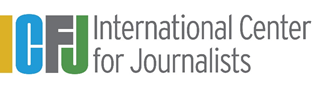 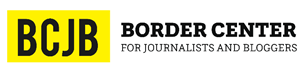 Propuesta¿Cómo se utilizará el financiamiento? ¿Cuál es el estado financiero actual del medio de comunicación? (activos, pasivos, si actualmente hay personal pagado o voluntario, número de miembros del personal actualmente en la nómina, etc.)¿Cuál es la magnitud de las audiencias de la organización en el nivel estatal, regional y nacional? (demostrada a través de números de redes sociales).